Name_____________________________	Date____________ Unit 5: Medieval EuropePACKET CDo Now: Copy the objectives from the board: -Students Will Be Able To: Determine the cause and effects of the Crusades and analyze the language and persuasion of Pope Urban II through guided notes and a close reading.Vocab: Match the terms to the definition_______ 1. Manor________ 2. Medieval ________ 3. Secular________ 4. Excommunication________ 5. FeudalismChurch Power: Use the pictures below to describe the power of the Church.The Catholic Church had a large amount of power and wealth in the Middle Ages. List 3 ways the Church got wealth or power. ________________________________________________________________________________________________________________________________________________________________________________________________________________________________________________________________________________________________________________________________________________________________________________________________________________________________________________The Crusades: Guided NotesThe Holy LandDuring the Middle Ages, Christians called Palestine/Israel the “Holy Land” because  Jesus had lived thereMany __________________________ wanted to see the places that Jesus had visitedThe Holy Land had been under Christian control, but was _____________________________________________________who were living thereThey soon began preventing Christians from visitingRumors spread around Europe that Muslims were _________________ Christians and destroying _________________________Pope Urban’s callIn 1095, Pope Urban II called on all European Christians to join together to ___________________________________ the holy Crusades or wars against the MuslimsThe Pope wanted to take the Holy Land back from the ____________________________The CrusadesMany European ____________________________ made the long journey from Europe to the holy land to defeat the MuslimsThere were ________________ crusades in totalCrusades MapDirections: On your map, circle the holy land. Then, trace the route from France to the Holy Land. 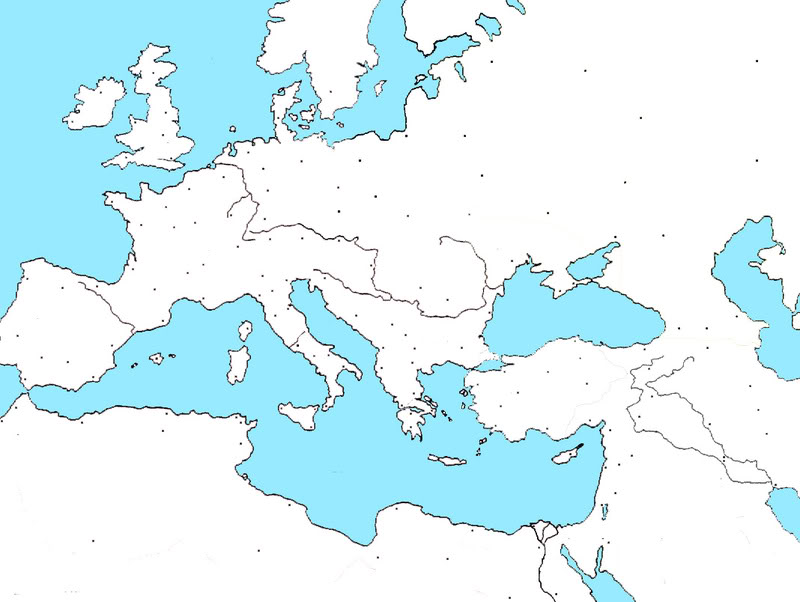 What difficulties might a crusader face on the journey? ____________________________________________________________________________________________________________________________________________________________________________________________________________________________________________________________The CrusadesReasons people went on Crusades___________________________________________________________To guarantee their salvationDeep ______________________________________________________Impact of the CrusadesIt is estimated that almost ___________________________ people died on the crusadesThis includes Christian crusaders and Muslims, as well as _________________ who were _______________________________ during the holy warsImpact of the Crusades on Europe___________________________________________: Kings grew more powerful as knights, nobles, and serfs left to fight which helped to eventually end feudalismAdvanced civilization: Europeans brought back _____________________________ ________________________ such as algebra, the compass, and medicineIncrease in trade: Merchants became wealthy from trade with Muslims and new economic systems like banks and taxes developedImpact of the Crusades on MuslimsSince most of Crusades were fought on ______________________________________, they faced mass destruction and large death-tollsThere was a smaller _______________________________ impact on the Muslims because Muslim society was much more advanced at the timeLearned about new weapons and military ideasMerchants became ______________________________________________________  with EuropeansMuslims became united against ___________________________________________STOP AND THINKWho do you think “won” the crusades? ________________________________________________________________________________________________________________________________________________________________________________________________________________________________________________________________________________________________________Name_____________________________________________	Date________________	Pd._____Exit Slip1. What were two positive effects of the Crusades?1. _____________________________________________________________ ___________________________________________________________________2. _____________________________________________________________ ___________________________________________________________________2. What were two negative effects of the Crusades?1. _____________________________________________________________ ___________________________________________________________________2. _____________________________________________________________ ___________________________________________________________________